 N3-5 Art & Design Learner JourneyNational 3-5 Learning IntentionSuccess Criteria – learners will be able to;Planned Homework activitiesWays to Support Learning at HomeAssessmentExpressivePracticalIn relation to the chosen theme selected in S3, create further compositional developments.Create a final piece of expressive art work.Evaluate the success of your art work and areas for improvement.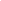 Passport of SkillsTaking responsibilityCommunicatingWorking with OthersPlanning, managing, organisingSelect and use a variety of materials and  techniques.Create a variety of compositional arrangements of the chosen theme.Complete final solution for expressive activity.Complete an evaluation of the final artwork.Complete compositional expressive ideas as directed by the class teacher.Complete an evaluation as directed by the class teacher.Complete observational drawings from real life. Complete observational drawings from photograph resources.Learner progress is monitored every day in class. Through ongoing dialogue, Learners and teachers identify strengths and areas for improvement and advice is given.Throughout the year staff reflect on the level of Learner achievement. This is based on the progress made with class work. This is communicated to Parents/Carers through Tracking Reports, Full Reports and Parent/Carer Evenings.N3 and 4 are internally assessed by the school at the end of S4. The Course Awards at these levels are a Pass or Fail. All of the Design and Expressive work including Critical Activities make up the overall course award. N5 Course Award is made up of 2 folios and a written exam. The folios make up 80% of the overall mark, (40% for Design, 40% for Expressive). These are submitted to the SQA in April of S4 for assessment. 20% is made up of a written exam which takes place during the SQA exam diet at the end of S4, this lasts 1 hour and is also assessed by the SQA. Pupils are awarded an A-D pass. DesignPracticalIn relation to the design brief set in S3, chose one idea for further development.Create and make a final design.Evaluate the success of your work and areas for improvement.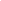 Passport of SkillsTaking responsibilityCommunicatingWorking with OthersPlanning, managing, organisingUse a variety of materials and techniques to create and further develop one idea, working 2 and 3 dimensionally. Develop and refine design ideas in line with the design brief for a hat/helmet design.Complete a final design evaluation.Complete 4, 2 dimensional design ideas as directed by the class teacher.Complete a design evaluation as directed by the class teacher.Use websites such as Pinterest and style.com to seek inspiration for design ideas and techniquesResearch designer’s use of materials and techniques. There are lots of idea boards on the Cathkin Art Department Pinterest page.Learner progress is monitored every day in class. Through ongoing dialogue, Learners and Teachers identify strengths and areas for improvement and advice is given.Throughout the year staff reflect on the level of Learner achievement. This is based on the progress made with class work. This is communicated to Parents/Carers through Tracking Reports, Full Reports and Parent/Carer evenings. N3 and 4 are internally assessed by the school at the end of S4. The Course Awards at these levels are a Pass or Fail. All of the Design and Expressive work including Critical Activities make up the overall course award. N5 Course Award is made up of 2 folios and a written exam. The folios make up 80% of the overall mark, (40% for Design, 40% for Expressive). These are submitted to the SQA in April of S4 for assessment. 20% is made up of a written exam which takes place during the SQA exam diet at the end of S4, this lasts 1 hour and is also assessed by the SQA. Pupils are awarded an A-D pass. Design Critical Critically compare designers' work.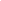 Passport of SkillsTaking responsibilityCommunicatingWorking with OthersPlanning, managing, organisingPrepare a series of study notes and mind maps to aid the critical analysis.Comment on the work of Nike and Thomas Burberry using factual information, correct terminology and giving justified reasons for answers given.Work through SQA Past Papers and exam style questions in order to prepare for National Qualification Exams.•Complete a series of critical analysis activities, SQA Past Paper and exam style questions as directed by the class teacher.• Practice for part a.) of the Mandatory question by rehearsing combinations of all prompts for Nike and Thomas Burberry. Create and study a model “Socio-cultural” answer for part b.) of the Mandatory question.• Practice answering Unseen Questions (use Google Classroom resources).• Investigate the work of Nike and Thomas Burberry. Complete additional critical analysis activities to support and strengthen learning in preparation for National Qualification Exams. Use S4 Booklet and online resources to access resources for Mandatory and Unseen Questions.
Learner progress is monitored every day in class. Through ongoing dialogue, Learners and Teachers identify strengths and areas for improvement and advice is given. Throughout the year staff reflect on the level of Learner achievement. This is based on the progress made with class work. This is communicated to Parents/Carers through Tracking Reports, Full Reports and Parent/Carer evenings. N3 and 4 are internally assessed by the school at the end of S4. The Course Awards at these levels are a Pass or Fail. All of the Design and Expressive work including Critical Activities make up the overall course award. N5 course award is made up of 2 folios and a written exam. The folios make up 80% of the overall mark, (40% for Design, 40% for Expressive). These are submitted to the SQA in April of S4 for assessment. 20% is made up of a written exam which takes place during the SQA exam diet at the end of S4, this lasts 1 hour and is also assessed by the SQA. Pupils are awarded an A-D pass.